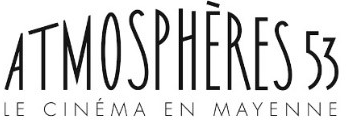 COLLÈGE AU CINEMA 2024-2025ÉTAT RÉCAPITULATIF DES FRAIS DE BILLETTERIEÀ retourner dès la findechaque trimestre à : ATMOSPHÈRES 5312, rue Guimond des Riveries53100MAYENNE1er trimestre	□	2è trimestre	□	3è trimestre	□NOM DU COLLÈGE …………………………………………………….CP .................................Ville................................................	N° de téléphone....................................Arrêté à la somme de (en touteslettres) :......................................................................................Joindre impérativement à ce document :Copie des factures du cinémaRIB (si nouveau)Fait à …………………………………. ,       le……………………………Signature du chef d’établissementClasseDate de la séanceNombre d’élèvesCoût de la séanceTotal facturé au collègePrise en charge par Atmosphères 53Prise en charge par Atmosphères 53Prise en charge par Atmosphères 53ClasseDate de la séanceNombre d’élèvesCoût de la séanceTotal facturé au collègeTauxMontant à rembourser au collègeMontant à rembourser au collège6è – 5è3 €50 %€€4è – 3è3 €50 %€€TOTAL GÉNÉRAL……………………………………TOTAL GÉNÉRAL……………………………………TOTAL GÉNÉRAL……………………………………TOTAL GÉNÉRAL……………………………………50 %€(1)50 %€(1)